หนังสือรับรองการฝึกงาน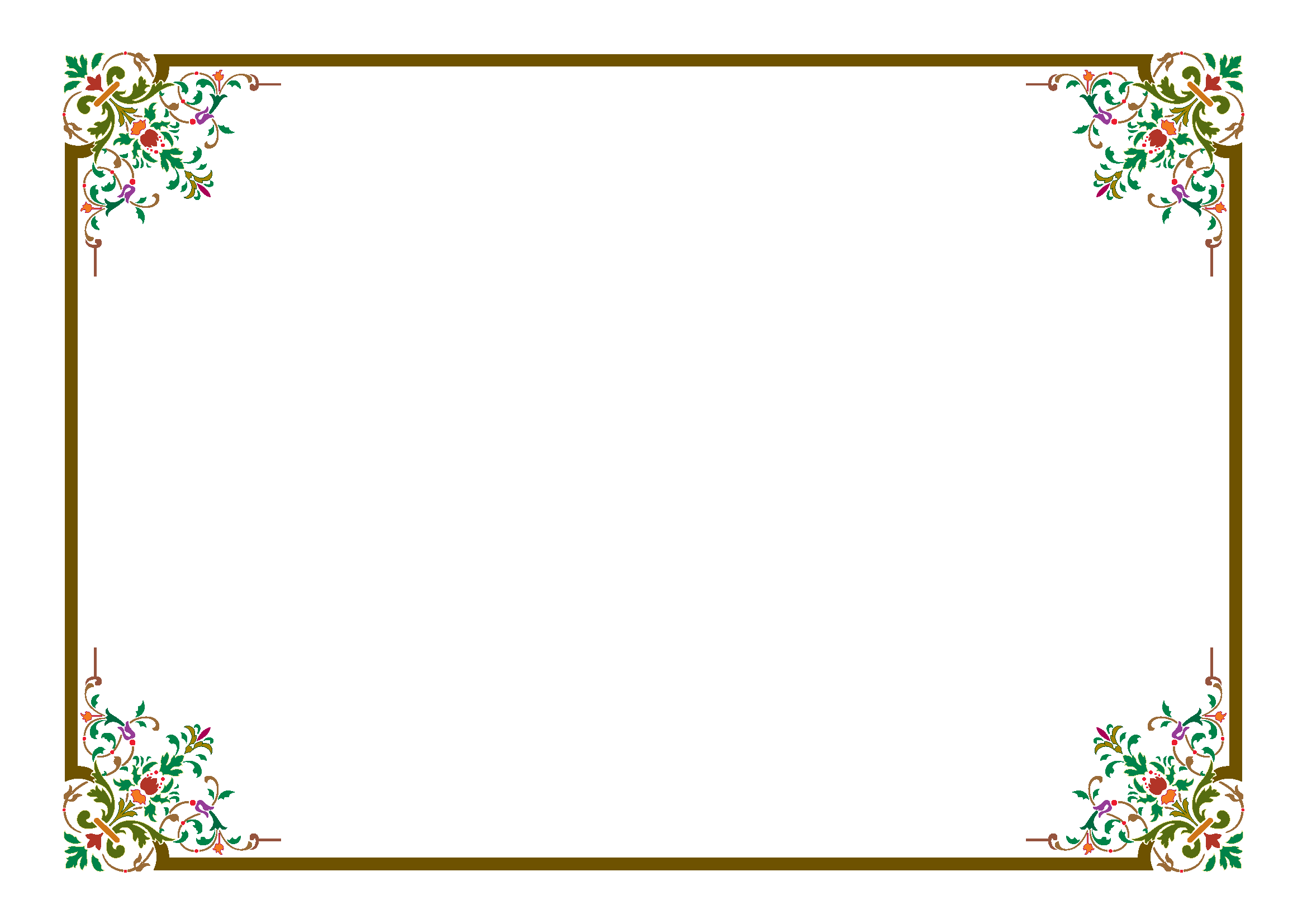 หนังสือฉบับนี้ให้ไว้เพื่อรับรองว่า  ชื่อ – สกุล	ได้ผ่านการฝึกงาน ตามหลักสูตรประกาศนียบัตรวิชาชีพ (ปวช.) สาขาวิชา..............................................................................     วิทยาลัยเทคโนโลยีอุดมศึกษาพณิชยการจาก ...........................................................................................แผนก ............................................................. ที่ตั้ง ...................................................................................................โดยมีระยะเวลาการฝึกงาน ตั้งแต่วันที่ ................. ถึง ......................ในระหว่างการฝึกงานนักเรียนมีความประพฤติเรียบร้อย ขยันหมั่นเพียร มีความตั้งใจ ลงชื่อ ...........................................				                            (...........................................)								          	      	  ตำแหน่ง ..........................................